作业要求：1.按照工具模板来完成教学设计，模板请点击附件下载；2. 围绕本次培训所学内容以及工作坊研修主题，确定教学设计主题3.字数要求500字以上；4.必须原创，要要求完成，如不符合作业要求，一经发现，按不合格处理。此教学设计完成后，必须实践于学校课堂教学，教学过程务必请同伴帮忙录制（借助手机、DV录制10—40分钟）完成 “实践研修成果”上传提交任务。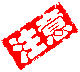 课题名称：课题名称：课题名称：课题名称：姓名　景宗艳工作单位天台中心小学学科　数学年级　二年级一、教学内容分析一、教学内容分析一、教学内容分析一、教学内容分析创设学生喜闻乐见的情境，以小动物跷跷板的活动场景很容易抓住学生的眼球，小老虎和小松鼠跷跷板怎么也翘不起来使学生感受到因为小老虎太重小松鼠太轻，从而它们无法玩跷跷板的游戏，而小刺猬和小乌龟重量差不多所以可以很好的玩游戏，从而揭示不仅动物有轻有重，所有的物品都有重量。以超市的场景让学生发现生活中的数学现象，使学生观察到物体的重量可以用克和千克作单位，在这种情况下教师水到渠成的揭示今天学习的内容——克与千克。创设学生喜闻乐见的情境，以小动物跷跷板的活动场景很容易抓住学生的眼球，小老虎和小松鼠跷跷板怎么也翘不起来使学生感受到因为小老虎太重小松鼠太轻，从而它们无法玩跷跷板的游戏，而小刺猬和小乌龟重量差不多所以可以很好的玩游戏，从而揭示不仅动物有轻有重，所有的物品都有重量。以超市的场景让学生发现生活中的数学现象，使学生观察到物体的重量可以用克和千克作单位，在这种情况下教师水到渠成的揭示今天学习的内容——克与千克。创设学生喜闻乐见的情境，以小动物跷跷板的活动场景很容易抓住学生的眼球，小老虎和小松鼠跷跷板怎么也翘不起来使学生感受到因为小老虎太重小松鼠太轻，从而它们无法玩跷跷板的游戏，而小刺猬和小乌龟重量差不多所以可以很好的玩游戏，从而揭示不仅动物有轻有重，所有的物品都有重量。以超市的场景让学生发现生活中的数学现象，使学生观察到物体的重量可以用克和千克作单位，在这种情况下教师水到渠成的揭示今天学习的内容——克与千克。创设学生喜闻乐见的情境，以小动物跷跷板的活动场景很容易抓住学生的眼球，小老虎和小松鼠跷跷板怎么也翘不起来使学生感受到因为小老虎太重小松鼠太轻，从而它们无法玩跷跷板的游戏，而小刺猬和小乌龟重量差不多所以可以很好的玩游戏，从而揭示不仅动物有轻有重，所有的物品都有重量。以超市的场景让学生发现生活中的数学现象，使学生观察到物体的重量可以用克和千克作单位，在这种情况下教师水到渠成的揭示今天学习的内容——克与千克。二、教学目标二、教学目标二、教学目标二、教学目标　1、在具体生活情境中，使学生感受并认识质量单位“克”和“千克”，知道1千克=1000克。2、通过掂一掂、估一估、称一称的活动，初步建立1克和1千克的质量观念，并学会以此标准去估量物体的质量。3、了解克与千克在生活中的作用，体会到质量单位与生活的密切联系，体会数学的价值。　1、在具体生活情境中，使学生感受并认识质量单位“克”和“千克”，知道1千克=1000克。2、通过掂一掂、估一估、称一称的活动，初步建立1克和1千克的质量观念，并学会以此标准去估量物体的质量。3、了解克与千克在生活中的作用，体会到质量单位与生活的密切联系，体会数学的价值。　1、在具体生活情境中，使学生感受并认识质量单位“克”和“千克”，知道1千克=1000克。2、通过掂一掂、估一估、称一称的活动，初步建立1克和1千克的质量观念，并学会以此标准去估量物体的质量。3、了解克与千克在生活中的作用，体会到质量单位与生活的密切联系，体会数学的价值。　1、在具体生活情境中，使学生感受并认识质量单位“克”和“千克”，知道1千克=1000克。2、通过掂一掂、估一估、称一称的活动，初步建立1克和1千克的质量观念，并学会以此标准去估量物体的质量。3、了解克与千克在生活中的作用，体会到质量单位与生活的密切联系，体会数学的价值。三、学习者特征分析三、学习者特征分析三、学习者特征分析三、学习者特征分析二年级的孩子已经对克与千克有了一个初步的认识，老师要课前就布置学生到生活中寻找有关的知识！形成一定的表象！有了基础之后，学生学习新知识就会容易得多！二年级的孩子已经对克与千克有了一个初步的认识，老师要课前就布置学生到生活中寻找有关的知识！形成一定的表象！有了基础之后，学生学习新知识就会容易得多！二年级的孩子已经对克与千克有了一个初步的认识，老师要课前就布置学生到生活中寻找有关的知识！形成一定的表象！有了基础之后，学生学习新知识就会容易得多！二年级的孩子已经对克与千克有了一个初步的认识，老师要课前就布置学生到生活中寻找有关的知识！形成一定的表象！有了基础之后，学生学习新知识就会容易得多！四、教学策略选择和设计四、教学策略选择和设计四、教学策略选择和设计四、教学策略选择和设计让学生清楚要知道物体的重量可以用掂一掂的方法，渗透着对学生认知方法的指导，让学生体会1克的重量时，让学生用手掂，再闭上眼睛静静的感受它的重量，并要求学生把这种感觉记在心里，这种方法可以让学生全身心的深度体验，在学生对1克有所感知的基础上，教师要学生在学具中找1克的物体，在让学生取出1克黄豆时，学生可以用掂的方法，但为了精确，引出了称比较轻的物体的天平，秤出了1克黄豆让学生再次掂量，并感受1克的黄豆有几颗，学生在充分感受1克有多重的情况下可以信信心满满的做“做一做”。在对生活中以克为单位的物体的掂量中，丰富学生的认知与感性认识，为学生很好的估测物体的重量奠定坚实的基础。让学生清楚要知道物体的重量可以用掂一掂的方法，渗透着对学生认知方法的指导，让学生体会1克的重量时，让学生用手掂，再闭上眼睛静静的感受它的重量，并要求学生把这种感觉记在心里，这种方法可以让学生全身心的深度体验，在学生对1克有所感知的基础上，教师要学生在学具中找1克的物体，在让学生取出1克黄豆时，学生可以用掂的方法，但为了精确，引出了称比较轻的物体的天平，秤出了1克黄豆让学生再次掂量，并感受1克的黄豆有几颗，学生在充分感受1克有多重的情况下可以信信心满满的做“做一做”。在对生活中以克为单位的物体的掂量中，丰富学生的认知与感性认识，为学生很好的估测物体的重量奠定坚实的基础。让学生清楚要知道物体的重量可以用掂一掂的方法，渗透着对学生认知方法的指导，让学生体会1克的重量时，让学生用手掂，再闭上眼睛静静的感受它的重量，并要求学生把这种感觉记在心里，这种方法可以让学生全身心的深度体验，在学生对1克有所感知的基础上，教师要学生在学具中找1克的物体，在让学生取出1克黄豆时，学生可以用掂的方法，但为了精确，引出了称比较轻的物体的天平，秤出了1克黄豆让学生再次掂量，并感受1克的黄豆有几颗，学生在充分感受1克有多重的情况下可以信信心满满的做“做一做”。在对生活中以克为单位的物体的掂量中，丰富学生的认知与感性认识，为学生很好的估测物体的重量奠定坚实的基础。让学生清楚要知道物体的重量可以用掂一掂的方法，渗透着对学生认知方法的指导，让学生体会1克的重量时，让学生用手掂，再闭上眼睛静静的感受它的重量，并要求学生把这种感觉记在心里，这种方法可以让学生全身心的深度体验，在学生对1克有所感知的基础上，教师要学生在学具中找1克的物体，在让学生取出1克黄豆时，学生可以用掂的方法，但为了精确，引出了称比较轻的物体的天平，秤出了1克黄豆让学生再次掂量，并感受1克的黄豆有几颗，学生在充分感受1克有多重的情况下可以信信心满满的做“做一做”。在对生活中以克为单位的物体的掂量中，丰富学生的认知与感性认识，为学生很好的估测物体的重量奠定坚实的基础。五、教学重点、难点五、教学重点、难点五、教学重点、难点五、教学重点、难点 教学重点 ：初步建立1克和1千克的质量观念，知道1千克=1000克。 教学难点：用科学的方法和策略估量物体的轻重。 教学重点 ：初步建立1克和1千克的质量观念，知道1千克=1000克。 教学难点：用科学的方法和策略估量物体的轻重。 教学重点 ：初步建立1克和1千克的质量观念，知道1千克=1000克。 教学难点：用科学的方法和策略估量物体的轻重。 教学重点 ：初步建立1克和1千克的质量观念，知道1千克=1000克。 教学难点：用科学的方法和策略估量物体的轻重。六、教学过程六、教学过程六、教学过程六、教学过程预设时间教师活动学生活动设计意图1导入3分钟2认识克与千克22分钟3合作探究及课件展示8分钟4练习巩固7分钟关于克与千克，你们想研究哪些方面的问题？师让学生思考后回答，教师整理学生的问题1克与1千克分别有多重？2、1克与1千克的关系？3、哪些物体的重量用克做单位，哪些物体的重量用千克作单位？4、称物体的重量用什么工具，如何称物体的重量？在对生活中以克为单位的物体的掂量中，丰富学生的认知与感性认识，为学生很好的估测物体的重量奠定坚实的基础。七、板书设计七、板书设计七、板书设计七、板书设计（1）在( )里填上合适的单位。1个 梨重150（   ）、       1个南瓜重4（    ）、      一个排球重450（   ）、 一袋 方便面重100（    ）  一个鸡蛋重50（   ）       一只公鸡重2（    ）（2）单位换算1千克=（  ）克      2千克=（  ）克       4千克=(  ) （1）在( )里填上合适的单位。1个 梨重150（   ）、       1个南瓜重4（    ）、      一个排球重450（   ）、 一袋 方便面重100（    ）  一个鸡蛋重50（   ）       一只公鸡重2（    ）（2）单位换算1千克=（  ）克      2千克=（  ）克       4千克=(  ) （1）在( )里填上合适的单位。1个 梨重150（   ）、       1个南瓜重4（    ）、      一个排球重450（   ）、 一袋 方便面重100（    ）  一个鸡蛋重50（   ）       一只公鸡重2（    ）（2）单位换算1千克=（  ）克      2千克=（  ）克       4千克=(  ) （1）在( )里填上合适的单位。1个 梨重150（   ）、       1个南瓜重4（    ）、      一个排球重450（   ）、 一袋 方便面重100（    ）  一个鸡蛋重50（   ）       一只公鸡重2（    ）（2）单位换算1千克=（  ）克      2千克=（  ）克       4千克=(  ) 